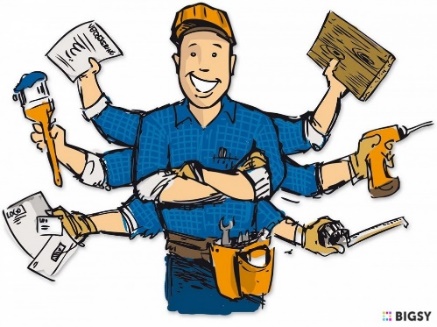 Оказание бытовых услуг населениюОтношения в сфере оказания бытовых услуг регулируются Гражданским кодексом РФ, Законом РФ «О защите прав потребителей» и Правилами бытового обслуживания населения, утвержденных постановлением Правительства Российской Федерации от 21.09.2020г. №1514.     В соответствии с Законом РФ «О защите прав потребителей»  потребителем является гражданин, имеющий намерение заказать, либо заказывающий или использующий работы (услуги) исключительно для личных, семейных, домашних и иных нужд, не связанных с осуществлением предпринимательской деятельности.Под исполнителем понимается организация, независимо от организационно-правовой формы, а также индивидуальный предприниматель, выполняющие работы или оказывающие услуги потребителям по возмездному договору.В сферу оказания бытовых услуг входят работы и услуги, с которыми мы сталкиваемся ежедневно, например, ремонт бытовой техники, изготовление мебели, ремонт и пошив одежды, химчистка, и прочие услуги.Исполнитель бытовых услуг должен потребителю предоставить следующую информацию:         На наружной вывеске предприятия размещается информация об исполнителе и о режиме работы:Организация размещает фирменное наименование (наименование) своей организации, место ее нахождения (адрес), а индивидуальный предприниматель - о государственной регистрации с указанием наименования зарегистрировавшего его органа.         В месте оказания услуг исполнитель обязан до потребителей довести следующую информацию об оказываемых услугах:-   перечень оказываемых услуг и форм их предоставления;-   обозначения стандартов, обязательным требованиям которых должны соответствовать услуги;-   сроки оказания услуг;-   данные о конкретном лице, которое будет оказывать услугу, если эти данные имеют значение, исходя из характера услуги;-   цены на оказываемые услуги, а также на используемые при этом материалы и сведения о порядке и форме оплаты.- требования, которые должны обеспечивать безопасность оказания услуги (выполняемой работы) для потребителя, а также предотвращение причинения вреда имуществу потребителя;- образцы договоров (квитанций, иных документов) об оказании услуг (выполнении работ);- перечень категорий потребителей, имеющих право на получение льгот, а также перечень льгот, предоставляемых при оказании услуг (выполнении работ) в соответствии с федеральными законами и иными нормативными правовыми актами Российской Федерации. Информация должна находиться в удобном и доступном для обозрения месте.         Исполнитель обязан иметь книгу отзывов и предложений, которая предоставляется потребителю по его требованию.Исполнитель обязан заключить договор оказания услуги (квитанция или иной документ) и в нем должны быть указаны следующие сведения: наименование исполнителя, вид услуги, цена услуги, используемые материалы, дата оказания услуги и др. необходимые сведения.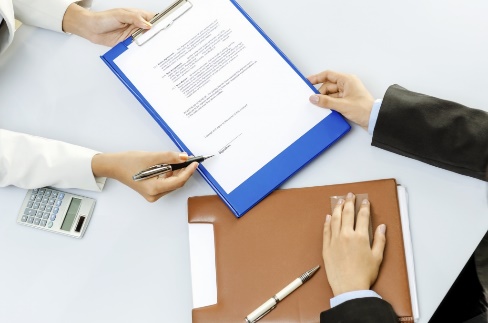 Договор об оказании услуги (выполнения работы) оформляется в письменной форме (квитанция, иной документ) и должен содержать следующие сведения:вид и цена услуги (работы);точное наименование, описание и цена материалов (вещи), если услуга (работа) выполняется из материалов исполнителя или из материалов (с вещью) потребителя;отметка об оплате потребителем полной цены услуги (работы) либо о внесенном авансе при оформлении договора, если такая оплата была произведена;даты приема и исполнения заказа;гарантийные сроки на результаты работы, если они установлены федеральными законами, иными правовыми актами Российской Федерации или договором либо предусмотрены обычаем делового оборота;другие необходимые данные, связанные со спецификой оказываемых услуг (выполняемых работ);должность лица, принявшего заказ, и его подпись, а также подпись потребителя, сдавшего заказ.         Обязанностью потребителя, в свою очередь, является оплата оказываемых услуг в сроки и в порядке, которые указаны в договоре.         Потребитель обязан оплатить выполненную работу после ее окончательной сдачи исполнителем. С согласия потребителя работа может быть оплачена им при заключении договора полностью или путем внесения аванса.Для получения консультаций, а также за помощью в составлении претензий и исковых заявлений граждане могут обратиться в консультационный центр ФБУЗ «Центр гигиены и эпидемиологии в Новгородской области» г. Великий Новгород, ул. Германа, 29А,  каб. 5.12;        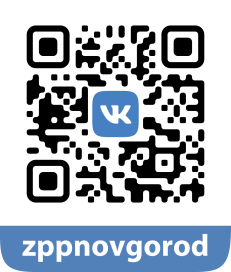  Телефоны: 8(8162) 77-20-38;  8(8162) 73-06-77.     Е-mail:  zpp.center@yandex.ru; Vk.com|zppnovgorod;   сайт:  www.cgevnov.ru